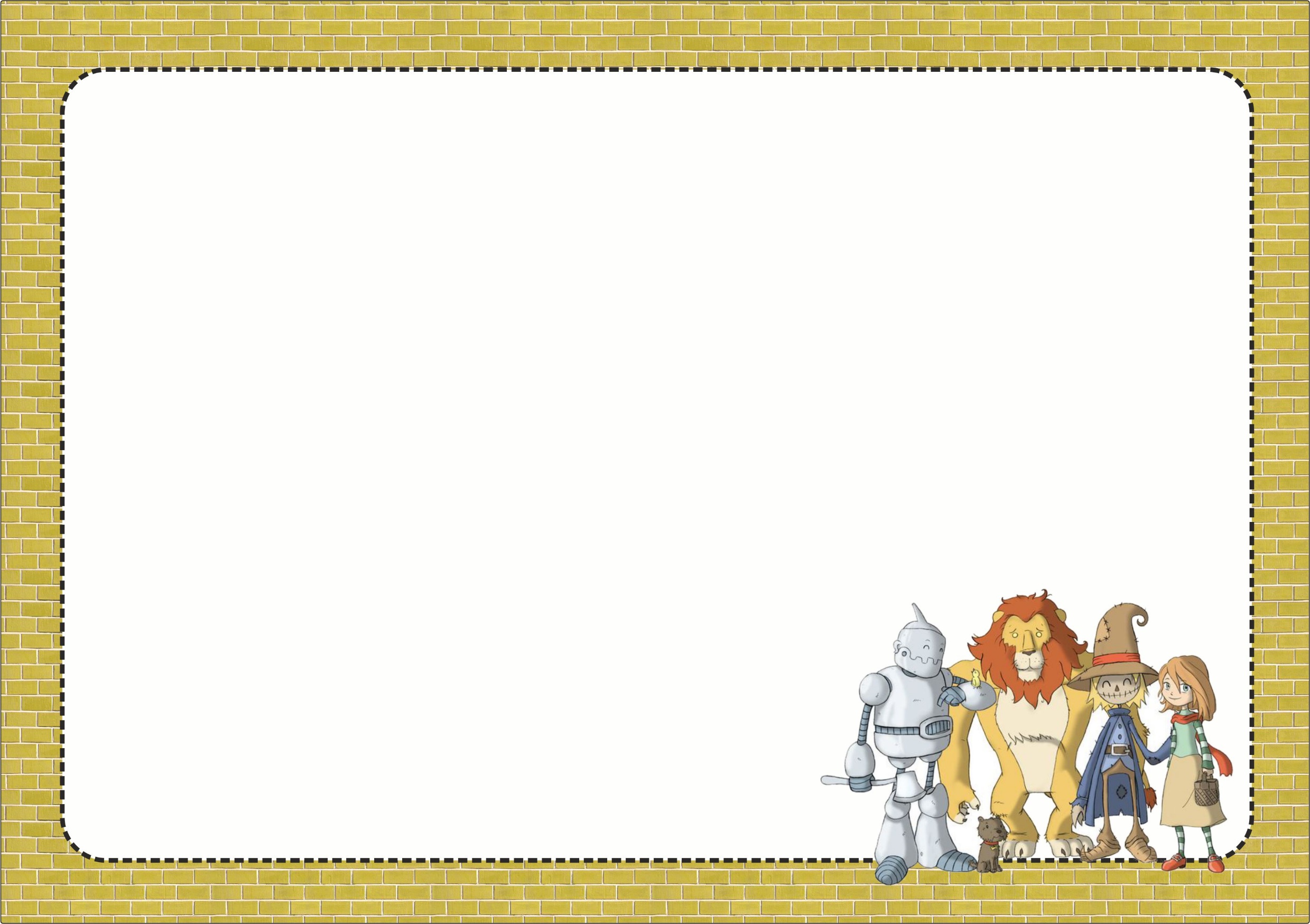 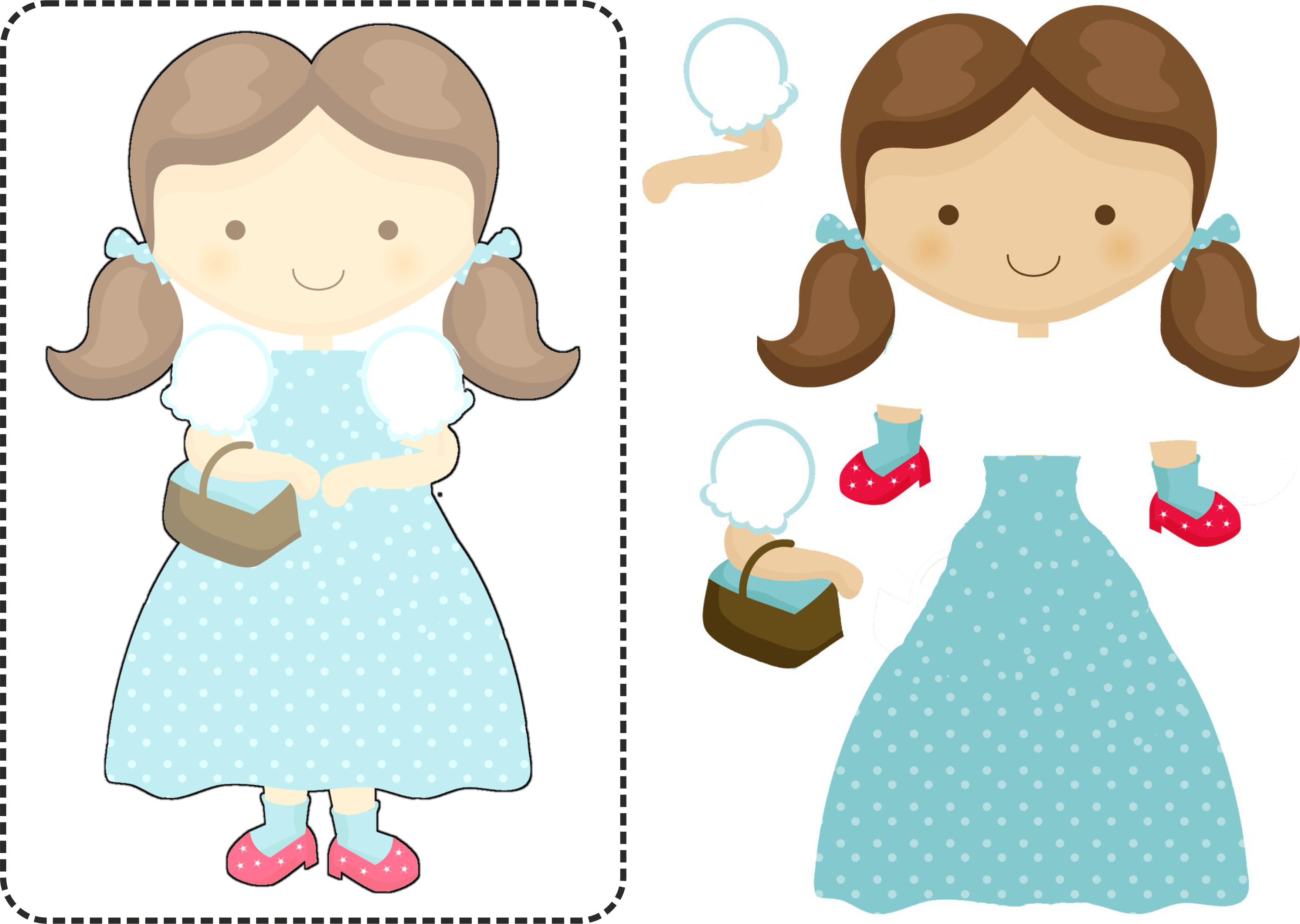 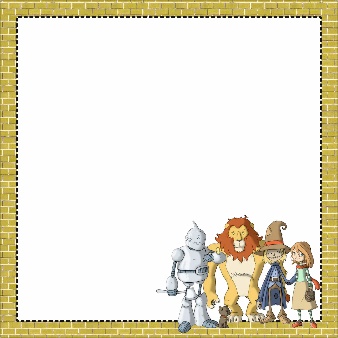  tête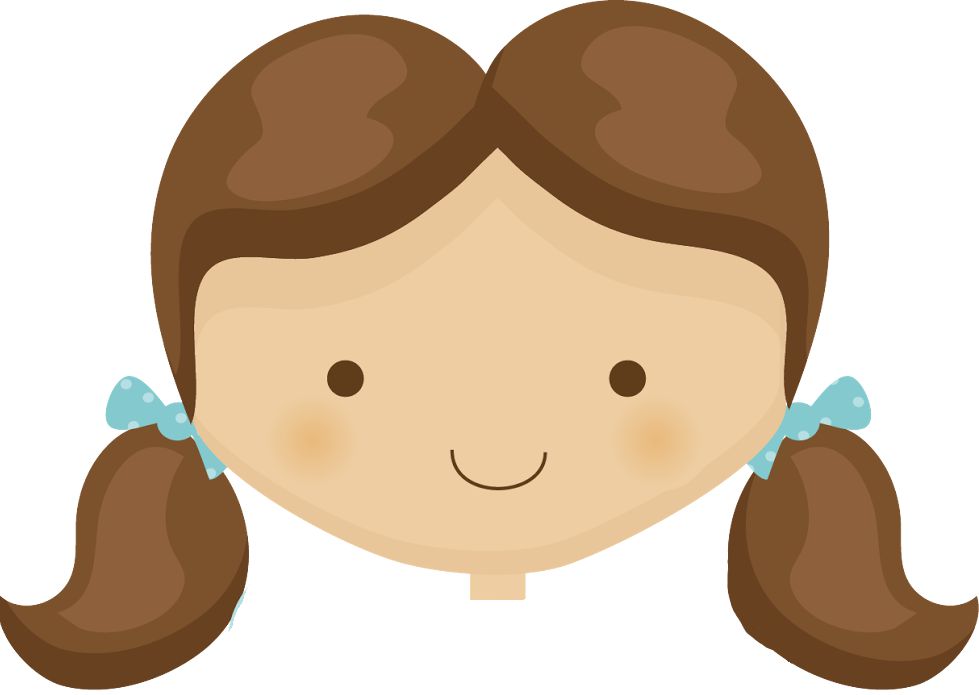  robe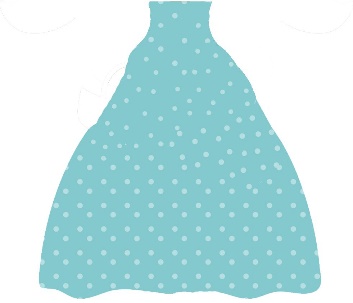  panier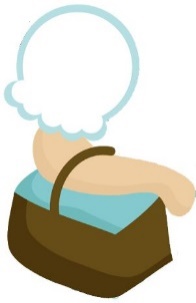  bras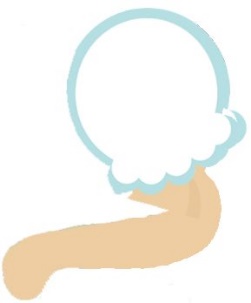  pied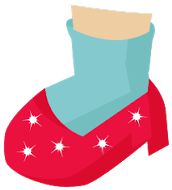 